Situation – The payment ID field is not long enough to make notes on a deposit.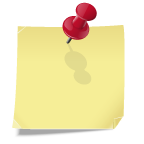 Vendor Look-Up: 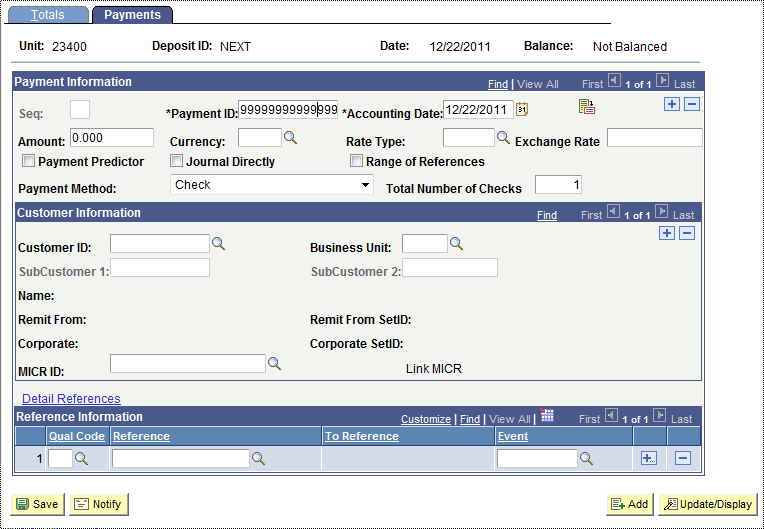 Example of how it was used to show more information: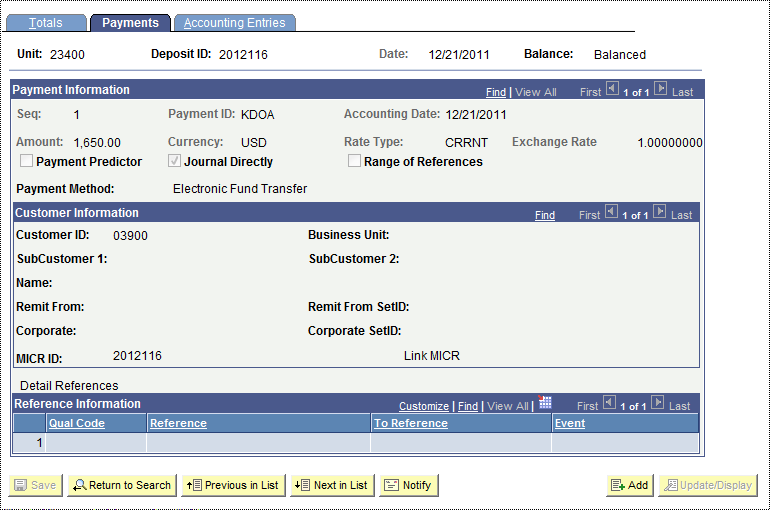 The MICR ID shows on the KS_AR_DIRECT_JOURNAL_GL_BU query: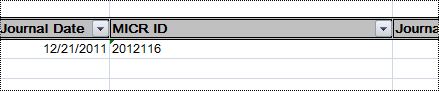 